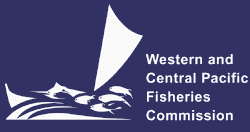 NORTHERN COMMITTEEELEVENTH REGULAR SESSION31 August – 3 September 2015Sapporo, JapanPROVISIONAL AGENDAWCPFC-NC11-2015/02OPENING OF MEETINGWelcomeAdoption of agendaMeeting arrangementsMembership CONSERVATION AND MANAGEMENT MEASURESReport from the Fifteenth Meeting of the International Scientific CommitteeReport of the Eleventh Regular Session of the Scientific CommitteeConservation and management measures for the northern stocksPacific bluefin tuna (CMM 2014-04)Review of CCM reportPrecautionary management framework and multi-annual rebuilding planCatch documentation schemeNorth Pacific albacore (CMM 2005-03)Review of CCM reportPrecautionary management frameworkNorth Pacific swordfish Conservation and management measures for other stocksBigeye, yellowfin and skipjack tunas (CMM 2014-01)North Pacific striped marlin (CMM 2010-01)Sharks (CMM 2010-07, CMM 2011-04, CMM 2012-04, CMM 2013-08 and CMM 2014-05)Seabirds (CMM 2012-07)Sea turtles (CMM 2008-03)REGIONAL OBSERVER PROGRAMME Vessel monitoring systemDATAReview of the status of data and data gaps for northern stocks COOPERATION WITH OTHER ORGANIZATIONSISCIATTCFUTURE WORK PROGRAMMEWork Programme for 2016-2018OTHER MATTERSAdministrative arrangements for the CommitteeSecretariat functions and costsRules of ProcedureNext meetingOther businessAdoption of the Summary Report of the ELEVENTH Regular Session of the Northern Committee and recommendations to the CommissionCLOSE OF MEETING